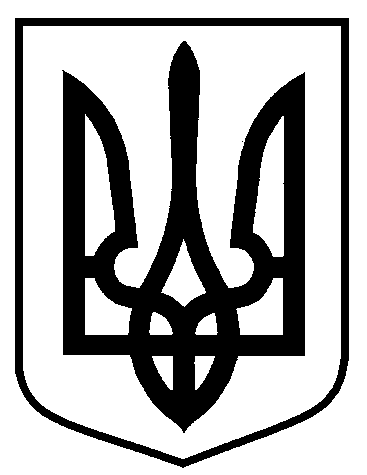 Сумська міська радаВиконавчий комітетРІШЕННЯЗ метою впорядкування розміщення елементів благоустрою, тимчасових (металевих) гаражів, тимчасових споруд для здійснення підприємницької діяльності на території міста Суми, враховуючи пропозиції засідання комісії з питань демонтажу незаконно встановлених/розміщених елементів благоустрою, тимчасових (металевих) гаражів, тимчасових споруд для провадження підприємницької діяльності, побутового, соціально-культурного чи іншого призначення на території міста Суми (протокол № 2 від 03.06.2019), відповідно до Порядку демонтажу незаконно встановлених/розміщених елементів благоустрою, тимчасових (металевих) гаражів, тимчасових споруд для провадження підприємницької діяльності, побутового, соціально-культурного чи іншого призначення на території міста Суми, затвердженого рішенням Сумської міської ради від 6 лютого 2019 № 4505-МР, керуючись частиною першою статті 52 Закону України «Про місцеве самоврядування в Україні», виконавчий комітет Сумської міської ради ВИРІШИВ:Управлінню архітектури та містобудування Сумської міської ради (Кривцов А.В.) вжити заходів щодо попередження про проведення демонтажу незаконно встановлених/розміщених елементів благоустрою, тимчасових (металевих) гаражів, тимчасових споруд для провадження підприємницької діяльності, побутового, соціально-культурного чи іншого призначення на території міста Суми згідно з додатком. 2. У разі невиконання власником об’єкта, що підлягає демонтажу, вимог щодо усунення порушень чинного законодавства України, комісії з питань демонтажу незаконно встановлених/розміщених елементів благоустрою, тимчасових (металевих) гаражів, тимчасових споруд для провадження підприємницької діяльності, побутового, соціально-культурного чи іншого призначення на території міста Суми (Войтенко В.В.) вжити відповідних заходів строком до 01.10.2019.3. Контроль за виконанням даного рішення покласти на першого заступника міського голови Войтенка В.В.Міський голова 								О.М. ЛисенкоКривцов 700-103Розіслати: до справи, членам комісії.		Додатокдо рішення виконавчого комітетувід 23.07.2019 № 424 ПЕРЕЛІКелементів благоустрою, тимчасових (металевих) гаражів, тимчасових споруд для провадження підприємницької діяльності, побутового, соціально-культурного чи іншого призначення на території міста СумиВ.о. начальника управлінняархітектури та містобудування Сумської міської ради						 О.О. Бондаренковід 23.07.2019 № 424 Про демонтаж незаконно встановлених/розміщених елементів благоустрою, тимчасових (металевих) гаражів, тимчасових споруд для провадження підприємницької діяльності, побутового, соціально-культурного чи іншого призначення на території міста Суми№з/пОб’єкт АдресаВласник(користувач)12341.Тимчасовий (металевий) гараж синього кольорувул. Інтернаціоналістів,             у дворі буд. 22Невідомий2.Тимчасовий (металевий) гараж світло - зеленого кольорувул. Інтернаціоналістів,             у дворі буд. 22Невідомий3.Тимчасовий (металевий) гараж коричневого кольорувул. Інтернаціоналістів,            у дворі буд. 22Невідомий4.Тимчасовий (металевий) гараж світло-коричневого кольорувул. Інтернаціоналістів,           у дворі буд. 22Невідомий5.Тимчасовий (металевий) гараж темно - зеленого кольорувул. Інтернаціоналістів,            у дворі буд. 22Невідомий6.Тимчасовий (металевий) гараж темно - коричневого кольорувул. Інтернаціоналістів,           у дворі буд. 22Невідомий7.Група тимчасових (металевих) гаражів сірого кольору (3 шт.)вул. Інтернаціоналістів,              у дворі буд. 22Невідомий8.Група тимчасових споруд жовто-зеленого кольору (2 шт.)вул. Сумсько-Київських дивізій, вхід до ринку Зарічного споживчого товариства (ринок «СКД») зі сторони вул. ХарківськоїНевідомий9.Тимчасовий (металевий) гараж червоного кольорувул. Харківська, зі сторони буд. 14Невідомий123410.Група тимчасових (металевих) гаражів сірого кольору (3 шт.)вул. Харківська, зі сторони буд. 14Невідомий11.Тимчасова споруда сірого кольорувул. Харківська, зі сторони буд. 14Невідомий12.Група тимчасових (металевих) гаражів сірого кольору (2 шт.)вул. Харківська, зі сторони буд. 18Невідомий13.Група тимчасових (металевих) гаражів коричневого кольору  (2 шт.)вул. Харківська, зі сторони буд. 18Невідомий